УТВЕРЖДЕНОПриказом Министерстваздравоохранения Донецкой Народной Республики03.06.2016 № 550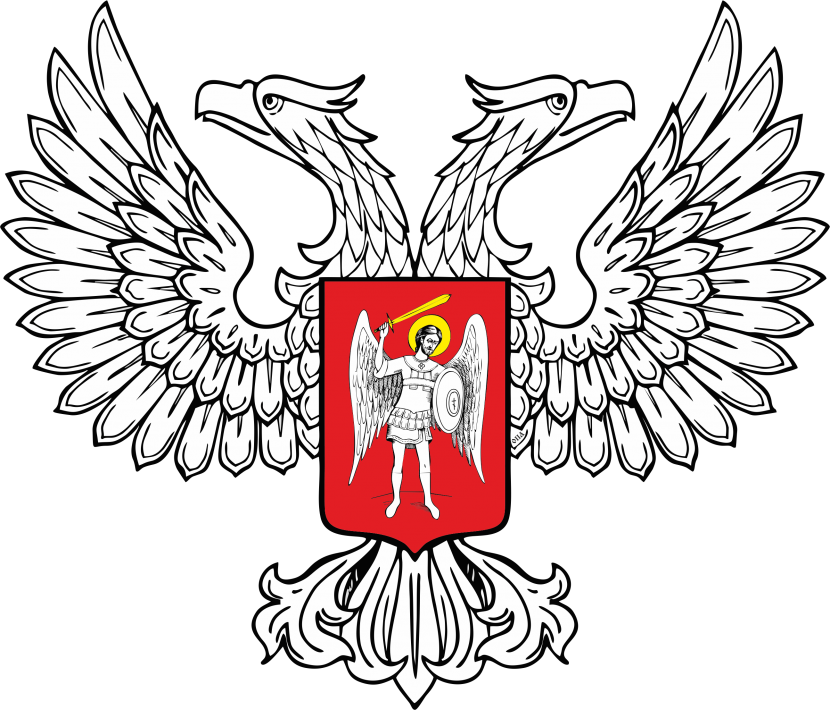 Инструкцияпо заполнению формы первичной учетной документации № 503-3/у    «Предупреждение лицу, инфицированному ВИЧ и согласие на обработку персональных данных» 1. Данная Инструкция определяет порядок заполнения формы первичной учетной документации № 503-3/у «Предупреждение лицу, инфицированному ВИЧ и согласие на обработку персональных данных» (далее – форма                 № 503-3/у) (приложение).	2. Форма № 503-3/у заполняется в учреждениях здравоохранения, осуществляющих медицинское наблюдение за ВИЧ-инфицированными лицами, в том числе Государственной службы исполнения наказаний Министерства юстиции Донецкой Народной Республики.3. Форма № 503-3/у заполняется на всех лиц, которым впервые в жизни установлен диагноз ВИЧ-инфекция.Форму № 503-3/у не заполняют на детей, рожденных ВИЧ-инфицированными женщинами, у которых диагноз ВИЧ-инфекция окончательно не установлен.4. Форма № 503-3/у заполняется в учреждениях здравоохранения пациентом, который указывает: а) фамилию, имя, отчество; б) цифровым способом число, месяц и год рождения;в) место проживания (регистрации); при отсутствии места проживания (регистрации) отмечается наименование и местонахождение учреждения здравоохранения, где был выявлен случай ВИЧ-инфекции.	г) паспорт - серия, номер, кем и когда выдан.5. Заполнение формы № 503-3/у осуществляется в присутствии врача   учреждения здравоохранения, который информирует пациента о положительном результате на ВИЧ, необходимых мерах по предупреждению распространения ВИЧ-инфекции и уголовной ответственности согласно действующему законодательству.6. Пациент дает согласие на обработку своих персональных данных,    указанных в первичной учетной медицинской документации.Персональными данными является информация, относящаяся к опреде-ленному или определяемому на основании такой информации физическому  лицу (субъекту персональных данных), в том числе его фамилия, имя, отчество, дата и место рождения, адрес, семейное, социальное положение, образование, профессия, другая информация. Персональные данные обрабатываются как в электронных системах, так и на бумажных носителях (амбулаторная, стационарная карты пациента).7. При отказе пациента предоставить письменное согласие на обработку его персональных данных, учреждением здравоохранения может быть оказана только разовая экстренная медицинская помощь, т.к. информация о пациенте в учреждении храниться не будет и постановка на диспансерный учет невозможна. 8. Форма № 503-3/у сохраняется в медицинской карте амбулаторного или стационарного больного (форма № 025/у, форма № 003/у, форма № 096/у).   Министр здравоохранения    					В.В. Кучковой